Online booking Is by filling in this form and returning it as an email attachment.  By returning this form you are agreeing payment to the Terms and Conditions set out below. Online payment is direct to our bank account   Payee: The Arts Society Hambleton, Bank:  Nat WestSort code: 55 61 37, Account number: 71524258         To identify your payment to us please use the following reference: -   “DUR”, followed by your first name initial and surname. Please email susiewhirl@gmail.com with this completed booking form attached and confirm online payment  The Arts Society Hambleton does not take any responsibility for issues with transport, delays, venues, illness or loss, nor is legally required to do so. Nevertheless, we will take every care to try to resolve problems wherever and whenever possible. Please read the proposed itinerary, noting in particular walking distances and terrain.  If you have any questions, please do not hesitate to talk to the outing/tour organiser.  Above all, we want you to enjoy yourself in the good company of your fellow society members.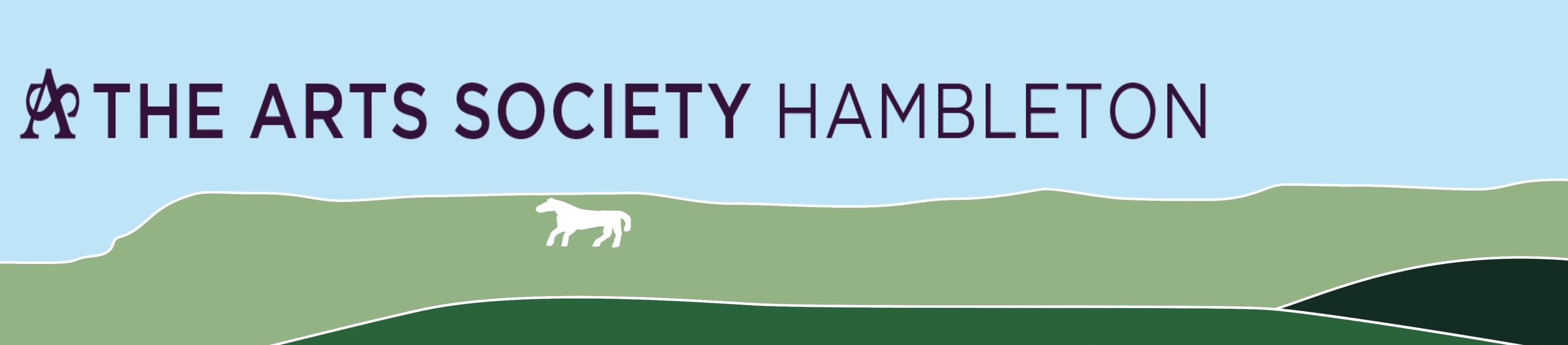 Unfortunately, we are unable to give refunds for a cancellation two weeks or less before the event.By returning this booking form I acknowledge that I have read and agree with all the above.Susan Goldsworthy    Outings SecretarySusan’s mobile number for emergencies: 07790 043244.Name (in block capitals please):Phone numbers:HomeMobileEmergency ContactPick-up point required: